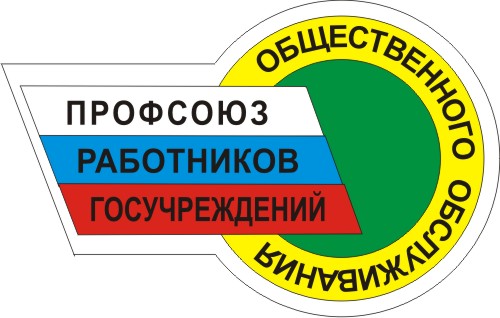 Кемеровская  областная  организацияОбщероссийского  профессионального  союзаработников  государственных  учрежденийи  общественного  обслуживания  Российской  Федерации Приложение №1                                             к  постановлению  Президиума                                                                Кемеровской областной  организации                                                            профсоюза РГУ и ОО  РФ                                                                                    №  9  от  30 марта  2022 г. ПОЛОЖЕНИЕОБЛАСТНОГО КОНКУРСА ПРОФСОЮЗНЫХ АГИТБРИГАД« Владеешь информацией - владеешь миром»г. Кемерово2022г.1. Общие положение1.1. Областной конкурс профсоюзных агитбригад «Владеешь информацией - владеешь миром» (далее – Конкурс) проводится президиумом  Кемеровской  областной  организации  профсоюза  работников  государственных  учреждений  и  общественного  обслуживания  Российской  Федерации (далее – Организатор).1.2. Настоящее Положение определяет цели и задачи Конкурса,  направленные  на повышение значимости  информационной  работы.1.3. Предметом Конкурса являются выступления профсоюзных команд агитационного, пропагандистского и информационного характера,
для  формирования и усиления  позитивного отношения к профсоюзам в обществе.2. Цели  Конкурса   Активное привлечение членов профсоюза к участию в мероприятиях, посвященных  Году информационной политики и цифровизации работы профсоюзов.3. Задачи  конкурсаСоздание благоприятных возможностей для популяризации значения и эффективности  информационной  работы,  направленной:3.1  На отражение сущности и задач деятельности профсоюза по защите социально-экономических прав работников.3.2. Пропаганду профсоюзной идеологии и популяризацию профсоюзных идей. 3.3. Создание  и укрепление положительного имиджа Профсоюза. 3.4. Усиление мотивации профсоюзного членства, 3 Сохранение  высоких показателей численности организаций и охвата       профсоюзным членством.4. Условия Конкурса и порядок предоставления работ4.1. Выступление профсоюзных агитбригад должно соответствовать целям  Конкурса. При подготовке выступления агитбригады необходимо учитывать заданную тематику, а  именно,  информационная  деятельность    и её  роль в создание  и укрепление положительного имиджа Профсоюза. Выступление  должно  быть  интересным,  живым,  музыкальным.4.2. Длительность выступления – не более 10 минут. 4.3. Количество участников в агитбригаде – не более 10 человек.4.4. На Конкурс принимается только одна  заявка от членской  организации, пожелавшей принять  участие в Конкурсе.4.5. Заявки высылаются по электронной почте на адрес:  gosprof@mail.ru;     SALgosprof@yandex.ru.4.6.  Заявка должна быть оформлена по установленной форме (см. Приложение 1).4.7.    Приём заявок на участие в Конкурсе проходит до 20.04. 2022 года.5. Оргкомитет и жюри КонкурсаОбщее  руководство  по  подготовке  и  проведению Конкурса  возложить  на председателя   областной  организации   профсоюза  Л. И. Суркову,  подготовку  и  непосредственное проведение Конкурса на членов  оргкомитета.Для  организации и проведения Конкурса и работы жюри создается организационный комитет  Конкурса  в  составе:-  Председатель организационного комитета:Суркова Людмила Ивановна – председатель областной организации   профсоюза работников государственных учреждений и общественного обслуживания РФЧлены  организационного комитета:Литвиненко Светлана Александровна – главный специалист областной  организации профсоюза РГУ и ОО РФ; Гладышева Людмила Викторовна – главный бухгалтер областной организации профсоюза РГУ и ОО РФ;5.3. Организационный комитет Конкурса осуществляет:        -  согласование критериев оценки конкурсных работ;         - организационно-методическое сопровождение Конкурса;5.4    Жюри Конкурса заслушивает  и  осуществляет оценку конкурсных материалов, определяет победителя и призёров Конкурса. Состав жюри на усмотрение президиума областной организации ПРГУ и ОО РФ        (доводится дополнительно).6. Критерии оценки  (от 1 – 10 баллов по  каждому показателю)содержание программы, соответствующая тематике;оригинальность идеи;исполнительский уровень;эстетическое (форма одежды, наличие единого атрибута во внешнем виде    участников) и музыкальное оформление программы.7.      Сроки и порядок проведения Конкурса7.1. Конкурс  будет  проходить в один   этап в конце мая - июне 2022года (дата будет  уточнена),  выступление  коллективов,  подведение итогов Конкурса, и церемония награждения.Подведение  итогов  и  награждениеКоллектив - победитель    набравший   максимальное  количество  баллов,  награждается  кубком I степени  и  денежной  премией 10  тысячи  рублей.Коллектив занявший  2  место,  награждается кубком II степени  и  денежной  премией    7   тысячи рублей.Коллектив занявший    3    место,  награждается  кубком III степени    и  денежной  премией  5  тысяча  рублей.В  случае,  если  при  подведении  итогов  Конкурса,   2  коллектива  имеют  равное  количество  баллов  приоритеты  отдаются  коллективу  имеющему  лучшие  результаты  по  итогам  состязаний  по  оригинальности  идеи.Финансирование Расходы,  связанные  с  подготовкой коллектива, их доставкой к месту проведения  мероприятия,  несет    командирующая сторона.  Расходы,  связанные с питанием участников,  награждением команд, несет  Организатор.Приложение  № 1Дата и подпись Название ППО организации Название номераНазвание командыТехническая поддержка выступления, что требуется для выступленияКонтактный телефон